CHAMPIONS OF PEACE DISTRICT 7910 AWARD Nomination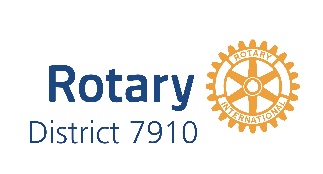 ____________________________________________________________________________________________________For more than a century, Rotary has been committed to building bridges between people and promoting peace in communities the world over. In keeping with our commitment to peace and understanding, the District 7910 Champions of Peace award will honor one individual or organization for its commitment to using time and talents to create peace, either locally or internationally.Recognition CriteriaNominee must be actively involved in peace initiatives or conflict resolution.Nominee should have an exemplary record around service and peace building initiatives/projects.Nominee is contributing to cultures of peace or is actively transforming conflict locally or internationally.Nominee should be involved with Rotary projects that are currently active or concluded within the past three Rotary years.Please contact the District Governor by November 3, 2017 if you have a candidate for this award.The District Governor will select one candidate each year. ____________________________________________________________________________NOMINEE INFORMATIONName of nominee:Nominee phone:Nominee email:Rotary Club or Rotarian Peace Fellow university, if applicable:Why should this nominee be recognized as one of Rotary District 7910's Champions of Peace?How would you characterize the nominee’s commitment to international relations, peace, and conflict resolution? Please elaborate.Has this nominee ever been honored/recognized for his/her volunteer work by an organization other than Rotary?Y/NPlease provide specifics about those honors (Name of organization, dates awarded, reason, etc.)Service InformationDoes the nominee have any connection to the polio eradication initiative?Y/NIf so, in what way?What was the humanitarian challenge or issue that needed to be addressed?How did the nominee address the community’s needs?How is the nominee’s actions related to peace building?Who partnered with the nominee (Rotary clubs/districts or partnering organizations, such as churches/ houses of worship, schools, other non-governmental organizations, local/state/national government, and business)?Was the nominee involved in a project that received a grant from The Rotary Foundation?Y/NIf so, please describe the project.When was the project completed?